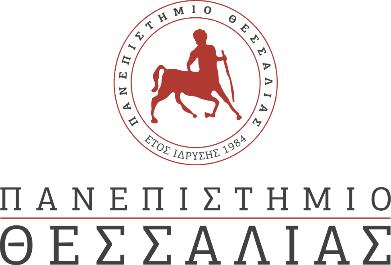 ΕΚΔΗΛΩΣΕΙΣ–ΔΡΑΣΤΗΡΙΟΤΗΤΕΣ ΔΕΛΤΙΟ ΤΥΠΟΥΟρκωμοσίες των Αποφοίτων της Σχολής Ανθρωπιστικών και Κοινωνικών Επιστημών του Πανεπιστημίου ΘεσσαλίαςΣας ανακοινώνουμε το πρόγραμμα των τελετών απονομής πτυχίων στους αποφοίτους των Τμημάτων της Σχολής Ανθρωπιστικών και Κοινωνικών Επιστημών του Πανεπιστημίου Θεσσαλίας, που θα πραγματοποιηθούν στο Αμφιθέατρο του Ιδρύματος <<Δ. Σαράτσης>> του Παραλιακού Πανεπιστημιακού Συγκροτήματος στο Βόλο (Αργοναυτών και Φιλελλήνων), ως εξής:Τρίτη 2 Μαΐου 2023 ΠΑΙΔΑΓΩΓΙΚΟ ΤΜΗΜΑ ΔΗΜΟΤΙΚΗΣ ΕΚΠΑΙΔΕΥΣΗΣ Ώρα 10:00α) Ορκωμοσία αποφοίτων του Π.Μ.Σ.: «Σχεδιασμός μαθήματος και Ανάπτυξη Διδακτικού Υλικού σε Σύγχρονα Περιβάλλοντα Μάθησης». β) 1η Ομάδα αποφοίτων του Π.Μ.Σ.: «Οργάνωση και Διοίκηση της Εκπαίδευσης». Ώρα 10:30 2η Ομάδα αποφοίτων του Π.Μ.Σ.: «Οργάνωση και Διοίκηση της Εκπαίδευσης». Ώρα 11:00 3η Ομάδα αποφοίτων του Π.Μ.Σ.: «Οργάνωση και Διοίκηση της Εκπαίδευσης». Ώρα 11:30 Ορκωμοσία προπτυχιακών αποφοίτων του Παιδαγωγικού Τμήματος Δημοτικής Εκπαίδευσης.ΠΑΙΔΑΓΩΓΙΚΟ ΤΜΗΜΑ ΕΙΔΙΚΗΣ ΑΓΩΓΗΣ Ώρα 12:30 Αναγόρευση Διδακτόρων του Παιδαγωγικού Τμήματος Ειδικής Αγωγής. Ώρα 13:00α)	Ορκωμοσία	αποφοίτων	του	Π.Μ.Σ.:	«Συμβουλευτική	Ψυχολογία	& Συμβουλευτική στην Ειδική Αγωγή, την Εκπαίδευση & την Υγεία».β)	Ορκωμοσία προπτυχιακών αποφοίτων του Παιδαγωγικού Τμήματος Ειδικής Αγωγής.Τετάρτη 3 Μαΐου 2023ΤΜΗΜΑ ΙΣΤΟΡΙΑΣ, ΑΡΧΑΙΟΛΟΓΙΑΣ ΚΑΙ ΚΟΙΝΩΝΙΚΗΣ ΑΝΘΡΩΠΟΛΟΓΙΑΣ Ώρα 10:00α)	Ορκωμοσία αποφοίτων του Π.Μ.Σ.: «Διεπιστημονικές Προσεγγίσεις στις Ιστορικές, Αρχαιολογικές και Ανθρωπολογικές Σπουδές».β) 1η Ομάδα προπτυχιακών αποφοίτων του Τμήματος Ιστορίας, Αρχαιολογίας και Κοινωνικής Ανθρωπολογίας. Ώρα	10:45 2η Ομάδα προπτυχιακών αποφοίτων του Τμήματος Ιστορίας, Αρχαιολογίας και Κοινωνικής Ανθρωπολογίας. Ώρα	11:30 3η Ομάδα προπτυχιακών αποφοίτων του Τμήματος Ιστορίας, Αρχαιολογίας και Κοινωνικής Ανθρωπολογίας.ΠΑΙΔΑΓΩΓΙΚΟ ΤΜΗΜΑ ΠΡΟΣΧΟΛΙΚΗΣ ΕΚΠΑΙΔΕΥΣΗΣ Ώρα 12:30α)	Αναγόρευση	Διδακτόρων	του	Παιδαγωγικού	Τμήματος	Προσχολικής Εκπαίδευσης.β) Ορκωμοσία αποφοίτων του Π.Μ.Σ.: «Επιστήμες της Αγωγής Δημιουργικά Περιβάλλοντα Μάθησης και Παιχνίδι».γ) 1η Ομάδα προπτυχιακών αποφοίτων του Παιδαγωγικού Τμήματος Προσχολικής Εκπαίδευσης. Ώρα 13:30 2η Ομάδα προπτυχιακών αποφοίτων του Παιδαγωγικού Τμήματος Προσχολικής Εκπαίδευσης.Για λόγους προφύλαξης της δημόσιας υγείας οι συγγενείς και φίλοι των φοιτητών/τριών συστήνεται να φορούν προστατευτική μάσκα.Για την ασφαλή και εύρυθμη διεξαγωγή των τελετών ορκωμοσίας, θα θέλαμε να σας ενημερώσουμε ότι εντός του Αμφιθεάτρου, τόσο στην αίθουσα, όσο και στον περιβάλλοντα χώρο, δεν επιτρέπεται η χρήση σερπαντίνων, κομφετί, χρήση κόρνας κ.λ.π. Για την ασφαλή και εύρυθμη διεξαγωγή των Τελετών Ορκωμοσίας, θα θέλαμε να σας ενημερώσουμε ότι εντός του Αμφιθεάτρου, τόσο στην αίθουσα – τον εξώστη όσο και στον περιβάλλοντα χώρο, δεν επιτρέπεται η χρήση σερπαντίνων, κομφετί, χρήση κόρνας κ.λ.π. Ο Κοσμήτορας της ΣχολήςΑνθρωπιστικών και Κοινωνικών ΕπιστημώνΚαθηγητής ΑΛΕΞΑΝΔΡΟΣ ΜΑΖΑΡΑΚΗΣ ΑΙΝΙΑΝ